  Nyanmälan 	e-cigaretter och påfyllningsbehållare  Anmälan av ägarbyte	ett försäljningsställe av e-cigaretter och påfyllningsbehållare har bytt ägare.  Kopia av egenkontrollprogram bifogas. FörsäljningsställeÄgare och faktureringsadressUnderskriftSkicka anmälan till den kommun där du kommer att sälja elektroniska cigaretter och påfyllnadsbehållare!Viktigt att veta om anmälanDu ska anmäla försäljningen innan du börjar sälja e-cigaretter och påfyllningsbehållare. Skicka din anmälan till den kommun där försäljningen ska ske. För att vara säker på att kommunen har fått din anmälan bör du inom 14 dagar ha erhållit en bekräftelse om detta.Om något som du har anmält förändras ska du anmäla även det till kommunen utan dröjsmål.Om du medvetet eller av oaktsamhet har e-cigaretter och påfyllningsbehållare tillgängliga för försäljning till konsumenter utan att du har anmält det så kan du bli dömd till böter eller fängelse i högst sex månader.Till anmälan ska du bifoga ett egenkontrollprogram som beskriver de rutiner och arbetssätt ditt försäljningsställe har för att följa lagens regler. Kommunen har möjlighet att ta ut en avgift för tillsynsverksamheten. Kontakta din kommun för att få veta hur stor tillsynsavgiften är. Kommunen och polisen ansvarar för omedelbar tillsyn över handeln med e-cigaretter och påfyllningsbehållare inom kommunen och Folkhälsomyndigheten när det bland annat gäller produktkontroll, registrering och egenkontroll avseende gränsöverskridande distansförsäljning, märkning och hälsovarning. Lag (2018:2088) om tobak och liknande produkterLäs om lagen på denna länk:https://www.riksdagen.se/sv/dokument-lagar/dokument/svensk-forfattningssamling/lag-20182088-om-tobak-och-liknande-produkter_sfs-2018-2088Värt att veta vid försäljning av e-cigaretter och påfyllningsbehållare till konsumenter  En elektronisk cigarett är en produkt som kan användas för konsumtion av nikotinånga via ett munstycke, eller beståndsdel av den produkten, inbegripet en patron, en tank och anordningen utan patron eller tank ochpåfyllningsbehållare som är en behållare som innehåller vätska som innehåller nikotin.Du ska informera din personal minst en gång per år om reglerna för försäljning av e-cigaretter och påfyllningsbehållare.Du eller någon i personalen får inte sälja eller på annat sätt lämna ut e-cigaretter eller påfyllningsbehållare till någon som inte fyllt 18 år. Kassapersonal bör alltid begära legitimation om kunden ser ut att vara yngre än 25 år. Du eller någon i personalen får inte sälja e-cigaretter och påfyllningsbehållare om ni misstänker att kunden kommer att lämna varan till någon som är under 18 år (langning).Du ska sätta upp skyltar/dekaler för att informera om åldersgränsen.Du får inte ha e-cigaretter och påfyllningsbehållare som saknar informationsblad, innehållsdeklaration eller hälsovarning till försäljning. Information om reglerna i lag om tobak och liknande produkter finns på Folkhälsomyndighetens webbplats, www.folkhalsomyndigheten.se. Andra myndigheter som kan ge information är kommunen, Länsstyrelsen, Konsumentverket, och Polisen.
Information om hur dina personuppgifter behandlasDina personuppgifter kommer att behandlas för att administrera din ansökan/ärende. Miljö- och konsumentnämnden i Västerås stad, org.nr 212000-2080, Stadshuset 721 87 Västerås, är ansvarig för behandlingen av dina personuppgifter och att de behandlas i enlighet med dataskyddsförordningen (EU) 2016/679 samt annan tillämplig lagstiftning.För att veta mer om varför och hur länge dina personuppgifter behandlas och dina rättigheter som registrerad, se vasteras.se/personuppgifter. Du kan också alltid begära att få ta del av informationen om hur dina personuppgifter behandlas genom att kontakta kommunen på 021-39 00 00 eller maila till kontaktcenter@vasteras.se.FörsäljningsställeÄgareNedan följer ett förslag på vad ett egenkontrollprogram för försäljning av e-cigaretter och påfyllningsbehållare kan innehålla. Hjälptexten under rubrikerna beskriver lagens försäljningsregler och kryssrutorna är förslag på rutiner som kan vara ett stöd för dig som näringsidkare i egenkontrollen. Det finns också tips på information som inte är försäljningsregler men som kan vara bra att känna till och en hjälp för dig och din personal.Information om åldersgränsen 18 årFör att informera om förbudet att sälja eller lämna ut e-cigaretter och påfyllningsbehållare till någon som inte har fyllt 18 år ska ni ha minst en tydlig och klart synbar skylt på försäljningsstället. Skylten ska normalt sett placeras vid kassan för att uppfylla kravet på att vara tydlig och klart synbar. Det finns inget som hindrar att ni placerar fler skyltar på andra platser på försäljningsstället.Var är skyltar eller dekaler om åldersgränsen placerade på försäljningsstället? Åldersgräns och ålderskontroll Den som säljer eller lämnar ut e-cigaretter eller påfyllningsbehållare ska vara säker på att kunden har fyllt 18 år. Personen som säljer eller lämnar ut varan, exempelvis expediten i kassan, är personligen ansvarig för att ingen under 18 år får köpa dessa produkter. Det betyder att den som vid försäljning överlämnar e-cigaretter eller påfyllningsbehållare till någon som inte har fyllt 18 år kan dömas till böter eller fängelse i högst sex månader. Om kassapersonalen är osäker på kundens ålder ska de begära legitimation. Det kan vara svårt att enbart genom utseendet bedöma en ung persons ålder. Ett sätt att försäkra sig om att en person fyllt 18 år är att begära legitimation av alla som ser ut att vara under 25 år. Om kunden inte har fyllt 18 år får varan inte säljas eller lämnas ut. Varan får heller inte lämnas ut om det finns särskild anledning att tro att varan kommer att lämnas över till någon som inte har fyllt 18 år.Vilka rutiner har ni för ålderskontroll på försäljningsstället? Alla e-cigaretter och påfyllningsbehållare som säljs till konsumenter ska tillhandahållas på ett sådant sätt att det går att kontrollera ålder. Därför måste det finnas rutiner för ålderskontroll även vid eventuell gränsöverskridande distansförsäljning. Vilka rutiner har ni för ålderskontroll om försäljningen sker via gränsöverskridande distanshandelHar ni någon rutin för att följa upp hur personalen hanterar kravet på ålderskontroll? I så fall, vilken?På vilket sätt hanterar ni problematiska situationer, exempelvis om kunden 
inte kan visa någon legitimation?Stöd och utbildning till personalEn näringsidkare som säljer e-cigaretter och påfyllningsbehållare till konsumenter ska ge personalen den information och det stöd som behövs för att de ska kunna följa lagen om tobak och liknande produkter samt anslutande föreskrifter. Det är också viktigt att all personal som arbetar i kassan och lämnar ut e-cigaretter och påfyllningsbehållare känner till sitt personliga straffansvar i samband med försäljningen.  På vilka sätt informeras eller utbildas personalen om kravet på ålderskontroll, deras personliga straffansvar och övriga bestämmelser vid försäljning av e-cigaretter och påfyllningsbehållare? Hur ofta informeras eller utbildas personalen om kravet på ålderskontroll 
och om övriga bestämmelser vid försäljning av e-cigaretter och påfyllningsbehållare? Lagen om tobak och liknande produkter ställer inga krav på åldern hos den som står i kassan och säljer e-cigaretter och påfyllningsbehållare. Däremot måste kassapersonalen vara införstådd med lagen och ha en reell möjlighet att vägra sälja varorna till den som inte är 18 år. I många fall är detta svårt för en person som inte själv har fyllt 18 år, och unga anställda bör därför få särskilt stöd. Vilket särskilt stöd ger ni till ung personal för att hantera svåra situationer i samband med försäljning av e-cigaretter och påfyllningsbehållare? Information om kontrollköpKommunen har rätt att göra kontrollköp för att testa om försäljningsställen har bra rutiner för sina ålderskontroller. Det innebär att en person som har fyllt 18 år och ser ung ut testar om det går att handla e-cigaretter och påfyllningsbehållare utan att visa legitimation. Syftet är förbättra rutinerna för ålderskontroll. Har ni någon rutin för att kontrollera och säkerställa att e-cigaretter och påfyllningsbehållare är korrekt märkta? I så fall, vilken?AvvikelserDu ska ha kontroll över din försäljning och även se till att din personal följer bestämmelserna. Det är viktigt att du åtgärdar brister som kan uppstå. Om bestämmelserna i lagen om tobak och liknande produkter eller anslutande föreskrifter inte följs kan kommunen besluta om administrativa sanktioner mot dig som näringsidkare för att du ska rätta till felen. Till exempel så kan kommunen meddela försäljningsförbud under en tid av högst sex månader. Som ett stöd för dig själv kan du dokumentera vilka åtgärder du gjort, om en brist uppstår. Då blir det också lättare för dig att följa upp om bristen har rättats till.Vilka åtgärder tas om det uppstår brister, såsom att bestämmelser i lagen eller att egenkontrollprogrammet inte följs?Underskrift
Information om hur dina personuppgifter behandlasDina personuppgifter kommer att behandlas för att administrera din ansökan/ärende. Miljö- och konsumentnämnden i Västerås stad, org.nr 212000-2080, Stadshuset 721 87 Västerås, är ansvarig för behandlingen av dina personuppgifter och att de behandlas i enlighet med dataskyddsförordningen (EU) 2016/679 samt annan tillämplig lagstiftning.För att veta mer om varför och hur länge dina personuppgifter behandlas och dina rättigheter som registrerad, se vasteras.se/personuppgifter. Du kan också alltid begära att få ta del av informationen om hur dina personuppgifter behandlas genom att kontakta kommunen på 021-39 00 00 eller maila till kontaktcenter@vasteras.se.Bilaga 1Berörda myndigheterFolkhälsomyndigheten är central tillsynsmyndighet för bland annat produktanmälan från tillverkare och importörer, rapportering av försäljningsvolymer och utfärdare av föreskrifter. Länsstyrelsen ansvarar regionalt inom länet för samordning och tillsyn. Kommunen och Polismyndigheten ansvarar lokalt för omedelbar tillsyn över handeln med e-cigaretter och påfyllningsbehållare. Polisens huvudsakliga uppgift är att ingripa vid brott, medan kommunens uppgift är att säkerställa att regelsystemet följs i framtiden. Konsumentverket är central tillsynsmyndighet för frågor kring marknadsföring. Mer information För mer information om lag om tobak och liknande produkter, kontakta din kommun.Bilaga 2Information till personalen			Det är viktigt att din personal vet vilka regler som gäller vid försäljning av e-cigaretter och påfyllningsbehållare och varför reglerna finns. Ett sätt att försäkra sig om detta är att du informerar personalen en gång per år. Ny personal bör dessutom få en genomgång när de anställs. Kom ihåg att både berätta vad lagen säger och beskriva hur era rutiner ser ut.För att komma ihåg när du har informerat din personal kan det vara bra att fylla i deras namn i en tabell, se exempel nedan. De bör själva få fylla i datumet då de senast deltog i ett informations- eller utbildningstillfälle. Anmälan försäljning e-cigaretter och påfyllningsbehållare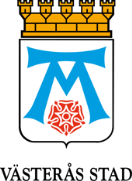 Lag (2018:2088) om tobak och liknande produkterDatum då försäljningen av e-cigaretter och påfyllningsbehållare ska startaDatum då försäljningen av e-cigaretter och påfyllningsbehållare har upphörtFörsäljningsställets namnFörsäljningsställets namnFörsäljningsställets namnFörsäljningsställets öppettiderFörsäljningsställets öppettiderFörsäljningsställets öppettiderVerksamhetens inriktning (tobaksaffär, livsmedelsbutik, kiosk etc.) och omfattning (antal anställda etc.)Verksamhetens inriktning (tobaksaffär, livsmedelsbutik, kiosk etc.) och omfattning (antal anställda etc.)Verksamhetens inriktning (tobaksaffär, livsmedelsbutik, kiosk etc.) och omfattning (antal anställda etc.)GatuadressPostnummerPostortTelefonKontaktperson  Kontaktperson  FaxE-postE-postFirmanamn (AB, HB, enskild firma etc.)Firmanamn (AB, HB, enskild firma etc.)Firmanamn (AB, HB, enskild firma etc.)Firmanamn (AB, HB, enskild firma etc.)Organisationsnummer/personnummer Organisationsnummer/personnummer Ansvarig för verksamhetenAnsvarig för verksamhetenGatuadressGatuadressTelefonTelefonPostnummerPostortE-postE-postFaktureringsadressFaktureringsadressPostnummerPostortOrt och datumUnderskrift (behörig firmatecknare)NamnförtydligandeUnderskriven blankett sänds tillVästerås stadMiljö- och hälsoskyddsförvaltningen721 87  VÄSTERÅSeller via e-post: mhf@vasteras.seEgenkontrollprogram för försäljning av elektroniska cigaretter och påfyllningsbehållareVärt att veta om egenkontrollprogramDu som tänker sälja e-cigaretter och påfyllningsbehållare till konsumenter ska utöva egenkontroll över att försäljningen sker i enlighet med lag om tobak och liknande produkter. Du ska dokumentera kontrollen av verksamheten i ett egenkontrollprogram som är anpassat för din verksamhet. Det är näringsidkaren, det vill säga du som äger verksamheten, som ansvarar för att det finns ett egenkontrollprogram. Programmet bör bland annat beskriva försäljningsställets rutiner för att kontrollera ålder och de krav som gäller för produkterna med informationsblad, innehållsdeklaration samt hälsovarning. Ett egenkontrollprogram fungerar som ett stöd för dig som näringsidkare i egenkontrollen och är ett viktigt underlag för kommunen vid en tillsynskontakt. När du anmäler försäljning av e-cigaretter och påfyllningsbehållare till kommunen ska du samtidigt bifoga en kopia av ditt egenkontrollprogram.Namn på försäljningsställetGatuadressGatuadressPostnummer och postortE-post E-postadressE-post E-postadressKontaktpersonTelefonAntal anställda Firmanamn (AB, HB, enskild firma etc.)Organisationsnummer/personnummer Vid kassan På entrédörren På skyltfönster Annat:   Om vi är osäkra på om kunden har fyllt 18 år frågar vi efter legitimation.  Vi kontrollerar kundens ålder via födelsedata på legitimationen.   En ålderssticka (dekal) finns för att underlätta ålderskontrollen.  Vi rekommenderar personalen att begära legitimation av alla kunder som ser ut att vara under ____år.  Om kunden inte kan visa att han eller hon är över 18 år nekar vi köp.   Om kunden inte visar legitimation på begäran nekar vi köp.  Om personalen misstänker att e-cigarett eller påfyllningsbehållare är avsedd för någon som är under 18 år så nekar      vi köp.  Om kunden är påstridig så tillkallas en chef eller annan ansvarig personal.  Annat: Detta är inte aktuellt. Ålderskontroll vid köp på internet görs via bankkort eller liknande.   Försändelser via post skickas med rekommenderat brev, mottagningsbevis, personlig utlämning eller liknande. Försändelser via post innehåller uppgifter om att tobaksvaran inte får lämnas ut till någon som inte har fyllt 18 år. Annat:  	Vi informerar personalen om risker som kan uppstå i samband med försäljning av e-cigaretter och påfyllningsbehållare och ger förslag på hur dessa kan hanteras. 	Vi utbildar personalen i konflikthantering som inkluderar information om åldersgräns och ålderskontroll. 	Annat:  Vid anställning av ny personal  Personalmöten  Intern utbildning  Extern utbildning  Informations- och utbildningsmaterial   Annat:  Vid anställning av ny personal.  Minst en gång per år.  Vi använder en tabell för att notera tidpunkterna för information och utbildning till personalen (se bilaga 2).   Annat:  Vi säljer e-cigaretter och påfyllningsbehållare i en särskild kassa med erfaren äldre personal.  Ung personal kan få stöd från erfaren personal under hela arbetstiden.  Ung personal får extra utbildning och stöd för att hantera svåra situationer.  Annat:Kom ihåg -	att informera din personal om att ert försäljningsställe
kan få besök av någon som gör ett kontrollköp!   Vi utbildar personalen om hur elektroniska cigaretter och påfyllningsbehållare ska vara märkta.  Vi kontrollerar att produkterna har ett informationsblad i förpackningen.  Vi kontrollerar att produkterna har en innehållsdeklaration i förpackningen.  Vi kontrollerar att produkterna är försedda med hälsovarning.  Vi kontrollerar märkningen av produktpresentationen.   Om produkterna saknar något av ovanstående så tar vi bort dem från försäljningsstället och kontaktar leverantören.  Annan åtgärd:  Personalen får en genomgång av försäljningsbestämmelserna. Vi tar kontakt med kommunen för att få informationsmaterial. E-cigaretter och påfyllningsbehållare säljs bara i en särskild kassa med erfaren personal. Erfaren personal får särskilt ansvar för försäljning av e-cigaretter och påfyllningsbehållare och för att stödja oerfaren personal. Annan åtgärd: Ort och datumUnderskrift (behörig firmatecknare)NamnförtydligandeUnderskriven blankett sänds tillVästerås stadMiljö- och hälsoskyddsförvaltningen721 87  VÄSTERÅSeller via e-post: mhf@vasteras.se
eller via fax till: 021 – 39 01 31Underskriven blankett sänds tillVästerås stadMiljö- och hälsoskyddsförvaltningen721 87  VÄSTERÅSeller via e-post: mhf@vasteras.se
eller via fax till: 021 – 39 01 31Västerås stadMiljö- och hälsoskyddsförvaltningen721 87  VÄSTERÅSe-post: mhf@vasteras.seTelefonnummer: 021-39 00 00, knappval 3Namn Datum 1Datum 2Datum 3Datum 4